This form should is best to be electronically filled in and when completed along with any supporting pictures should be emailed to the Club H&S RepGroup Leaders Details:General Incident Details:Injured /Affected Party Details:Any other comments: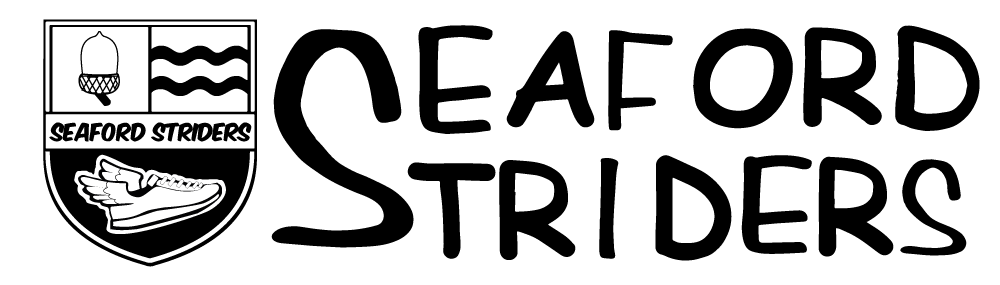 ClubIncident FormFull NameMembership ID No.DistanceTotal Numbers in the GroupBasic Route: Planned and weather conditionsDate of IncidentTime of IncidentGeneral description/details of the IncidentEmergency Services
(if involved)General Weather ConditionsFull NameMembership ID No.Injuries/Trauma SustainedTreatment Given, By Whom and WhereFull NameMembership ID No.Injuries/Trauma SustainedTreatment Given, By Whom and Where